Rotary Club of Carleton Place  & Mississippi Mills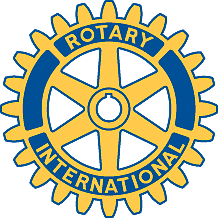   Meeting of May 27th, 2008Marion chaired the meeting in Fraser's absence, and welcomed a number of guests; Cathy McOrmond from the BIA, Citizenship student Kathleen Grindad-Miller and her mother Iona, and RYLA student Annie Miller and her mother Carol.Mike will report fully on the compost in the next two weeks; almost all money has been collected.  The new District 7040 website has been updated, and is recommended as a great source of information.  See http://d7040.rotarynepean.ca/index.php.The banners were discussed.  No one is happy with the quality of work from Screen-Tex, and there was a unanimous vote to write them off, and start anew with a different supplier.  A volunteer would be appreciated to look after this job.  The loss amounts to $211.  It was suggested we go to the INPS 'official' supplier next time – see http://www.inps.on.ca/Rotary/banners.aspx?cat=Banners.The highway clean-up signs are not yet up.Kathleen gave an interesting report on her experience at the Citizenship program.  She gained insight into legal and political issues, and saw things not available to tourists.  She was shown around the museum, the Parliament Buildings, the RCMP Training Centre and the gardens at Rideau Hall. She thought it would help her to decide on career options.Annie is back from her RYLA program, and she also gave an interesting report to the club.  She met students from across the country.  Ages range from 16 to 30, so she was one of the youngest there.  She enjoyed a scavenger hunt on a raft on a rainy day, proving her toughness in the face of adversity.Finally, Brenda and Cathy McOrmond talked about the options for October 25th.  They hope it will make Carleton Place known as the “Halloween Capital of Lanark County”.  Plans include the closing of Bridge Street from either 12 or 1 pm to 6, followed by the Parade starting at 7 pm.  Potential street vendors will be invited by mail, and there will be a Scavenger Hunt for children.  It should be possible to erect a stage in the parking lot, and put on a variety of performances such as buskers and music.    Cathy circulated a draft poster.  The BIA will pay for advertising.  Brian Turner requested that a budget be set up, so that we know what out expenses will be in advance.The dance, for adults only will be in the Town Hall, and we hope to open the Youth Centre for younger people.We will vote next week on whether to proceed.Agenda for next meetingVote on Masker-Aid participationClub ActivitiesAlmonte Hospital opening ceremony, 10:00 am Friday June 13th.  Dalton McGuinty will speak.Vintage Fashion Show, at the Textile Museum.  Saturday May 31st at 3 pm, $12.50 per person.Veterans Hall of Valour Golf Tournament, Thursday July 31st, $99 per person.  May be partially sponsored by the club.